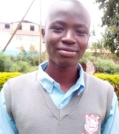 Thank you beyond words.